BẢNG BÁO GIÁ MÁY TÍNH BỘ - LAPTOP VÀ LINH KIỆN VI TÍNH NHẬP KHẨU( Tháng 3/2016 )GIÁ TỐT ĐẶT BIỆT DÀNH CHO ANH EM KỸ THUẬT VÀ ANH EM MUA SỈ VỀ BÁN LẠIĐỂ TÌM NHANH SẢN PHẨM BẤM CTRL + F SEARCH SẢN PHẨM CẦN TÌMLIÊN HỆ PHƯƠNG : 0906358313 
​
RAM; HDD Hàng máy bộ
- ddram2 1g ,giá 70k
- ddram2 2g ,giá 190k

- Ddram3 1g ,giá 75k
- Ddram3 2g ,giá 185k, 
- Ddram3 4g ,giá 380k

- Ddram3 2g bus 1600 Gkill, Corsair, Pny, Ocz có tản nhiệt, giá 230k 
- Ddram3 4g Corsair XMS3, PNY, GSkill Sniper bus 1333 có tản nhiệt, giá 420k
- Ddram3 4g Corsair Vengeance, Kingston Hyper X bus 1600, giá 470k
- Ddram3 4g Corsair Dominator bus 1600 cas 9, giá 600k

- Ram laptop ddr2, 1g ,giá 80k
- Ram laptop dd3 2g ,giá 200k
- Ram laptop dd3 4g ,giá 420k

- Ram DD3 4g Ecc bus 1333 . giá 500k 
- Ram DD3 4g Ecc bus 1866 . giá 550k
- Ram DD3 4g Ecc Reg bus 1333,có tản nhiệt. giá 350k 
- Ram DD3 8g Ecc Reg bus 1333,có tản nhiệt. giá 800k 

- Ssd Intel 80Gb sata2, 1.8" giá 1,1tr
- Ssd Samsung 128Gb , giá 980k
- Ssd Micron RealSSD C400 256Gb , giá 1,8tr
- Ssd Micron RealSSD M550 512Gb , giá 3,5tr


- Ssd Samsung MZ7PC256HAFU , 256Gb , Giá: 1,75tr/cái 

- Hdd

- 80G sata giá 110k
- 160g ata. giá 120k --> sata giá 200k
- 250g sata giá 260k, Seagate, WD Blue sata3 giá 300k
- 320g sata giá 320k, Seagate, WD blue sata3, giá 370k
- 500g sata giá 550k
- 500g Seagate, WD Blue sata3 giá 700k

- Hdd WD RE4 250g sata3, giá 700k 
- Hdd WD RE4 500g sata3, giá 950k

- Hdd WD Enterprise Store RE3 160g, giá 300k
- Hdd WD Enterprise Store RE3 250g, giá 400k
- Hdd WD Enterprise Store RE3 320g, giá 500k 



- WD VelociRaptor 80GB 10K RPM, Giá: 200k
- WD VelociRaptor 160GB 10K RPM, Giá: 500k
- WD VelociRaptor 300GB 10K RPM, Giá: 800k



- Hdd Sas 146g 15k rpm, giá 400k
- Hdd Hp 2,5" Sas 6g/s 450g 15k rpm, giá 1,8tr

- Hdd laptop sata 160g, giá 450k
- Hdd laptop sata 250g, giá 580k

- CPU

*** Chip AMD socket AM2 (chưa có fan)
- Amd Athlon X2 7750, giá 50k
- Amd Athlon ii X2 b24, giá 80k

*** Chip INTEL socket 775 (chưa có fan)
- Core 2 duo e4300 1,8g/2m/800. giá 50k
- Core 2 duo e6300 1,86/2m/1066. giá 60k
- Core 2 duo e6600 2,4/4m/1066. giá 90k
- Core 2 duo e6750 2,66/4m/1333. giá 90k

- Core 2 duo e7300 2,66g/3m/1066. giá 90k
- Core 2 duo e7400 2,8g/3m/1066. giá 110k
- Core 2 duo e7500 2,93g/3m/1066. giá 140k
- Core 2 duo e8400 3g/6m/1333. giá 180k
- Core 2 duo e8500 3,13g/6m/1333. giá 220k
- Core 2 duo e8600 3,33g/6m/1333. giá 290k

- Core Quad Q9300 2,5g/6m/1333. giá 670k
- Core Quad Q9400 2,66g/6m/1333. giá 730k
- Core Quad Q9550 2,83g/12m/1333. giá 1,15tr

*** Fan sk 775 hàng máy bộ siêu mát. gía 100k ( mua kèm cpu giá 50k)


- Cpu sk 1155

- G630 @680k
- G640 @730k
- Core I3 2120 giá 1,57tr
- Core I5 2400s giá 1,95tr
- Core I5 2400 giá 2,1tr
- Core I7 2600 giá 
- Core I7 2600k giá 3,5tr

- G2020 @920k
- G2030 @990k
- Core I5 3470s giá 2,5tr
- Core I5 3570s giá 2,6tr
- Core I5 3470 giá 2,7tr
- Core I7 3770 giá 4,2tr
- Core I7 3770k giá 4,5tr

- Core I3 4160 giá 2,15tr
- Core I5 4590t giá 3,7tr
- Core I7 4790 giá 6,2tr

- Xeon E3 1225 giá 2,3tr
- Xeon E3 1240 giá 3,5tr

- Cpu sk 2011

- Xeon E5 2609 V2 giá 5tr/cặp
- Xeon E5 2650 giá 6tr/cặp
- Xeon E5 2660 giá 7tr/cặp
- Xeon E5 2670 giá 8tr/cặp
- Xeon E5 2687W giá 18tr/cặp
- Xeon E5 2696 V2 giá 32tr/cặp
- Xeon E5 2683 V3 giá 32tr/cặp

Tản nhiệt socket 2011 của Intel Xtreme,cực mát, fan air flow, 4 ống đồng, fan led xanh dương, new 100%, Giá 500k



* DVDRW ata giá 70k 
* DVD sata gía 120k
* DVDRW sata giá 150k 
- Blu-ray sata, giá 300k



- Đầu đọc thẻ nhớ gắn khe Ổ mềm, có khe cắm cho thẻ Micro SD, giá 70k



-Case mini và nguồn 250W 24Pin công xuất thực, gíá: 170k
 


- Case, nguồn Lenovo nhỏ, gon,đẹp gắn dc main microATX. giá 200k


- Case đứng máy bộ, rộng rãi, chắc chắn, gắn dc main ATX giá 150-200k 

- Sound Onkyo Se150pci, giá 2tr



- Lan Intel dual port, giá 680k


- IBM 39Y6138 Intel EXPI9404PTL Pro/1000 PT Quad Port Server, giá 1,5tr

- Card Lan Gigabit PCI-e 1X Broadcom, giá 220k



- Card Lan Gigabit PCI-e 1X Marvell, giá 70k


- Main Nec intel 963 hàng máy bộ mới 90% giá 340k
- Main G31 hàng máy bộ mới 90% giá 500k
- Main Intel X38/P35 hàng máy bộ mới 90% giá 500k
- Main G41 hàng máy bô chạy dram3, giá 620k
- Main máy bộ Epson,Nec intel H67 (sk 1155), giá 780k

- Combo main Asus F1 A75-V pro + Cpu AMD A8 3850 + ram Coirsair 4g bus 1600 (2gx2), Fan, giá 2,2tr (hàng mới 90%)


- Nguồn máy bộ 24 pin 300w real power . giá 160k -- 180k
- Nguồn zin hàng máy bộ 24 pin, 400W -- 450W công suất thực, có PCI-E 6pin . giá từ 240k - 270k
- Nguồn zin hàng máy bộ 24 pin, 450W -- 500W công suất thực, có PCI-E 6 pin, 8 pin . giá từ 280k -- 320k

- Nguồn Fsp, Delta 400w,1 đầu vga 6pin, giá 350k
- Nguồn Zalman 500w, ZM500-LE, vga 6pin, giá 450k
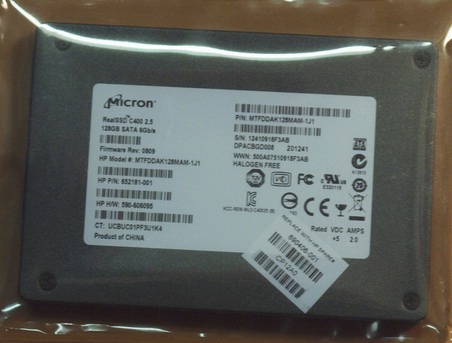 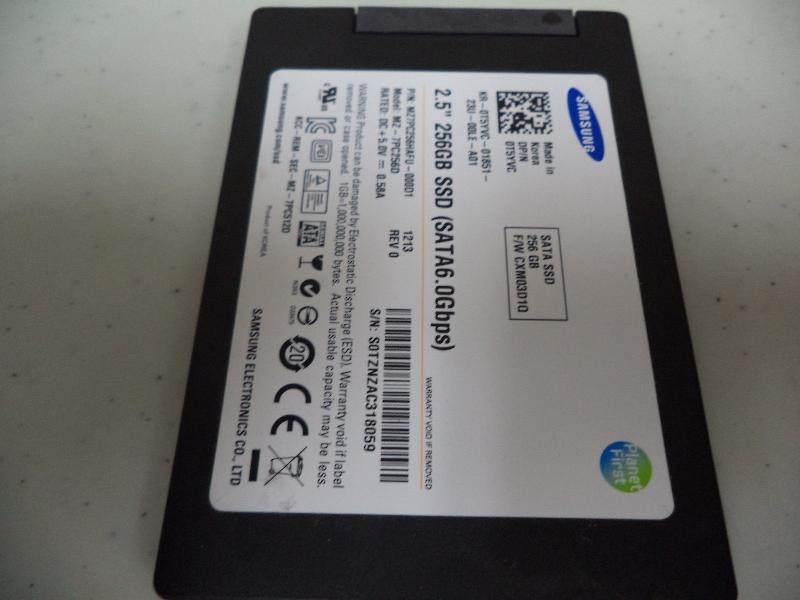 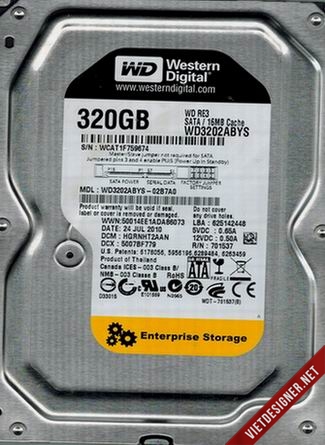 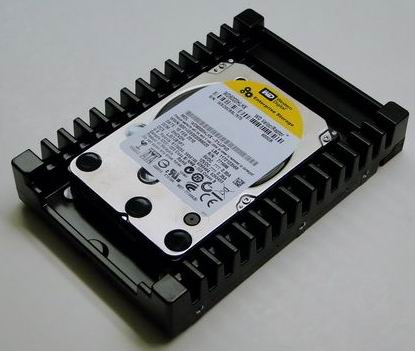 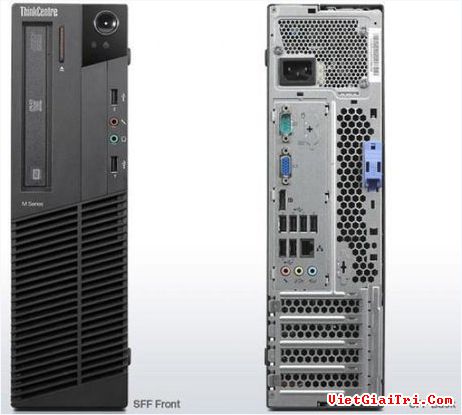 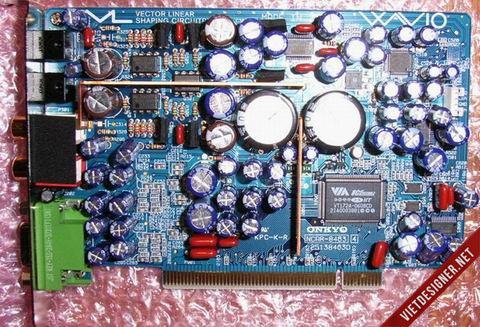 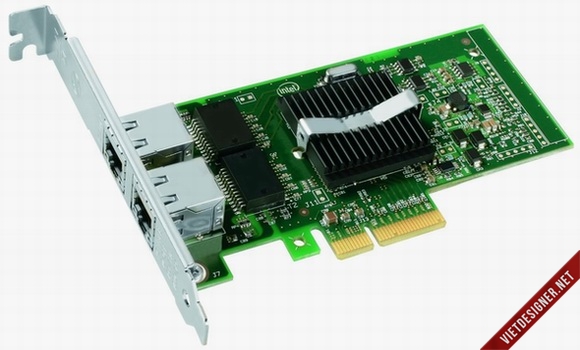 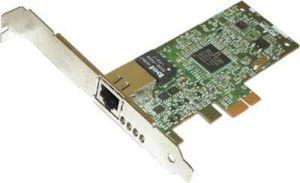 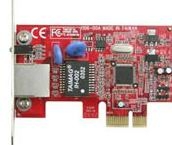 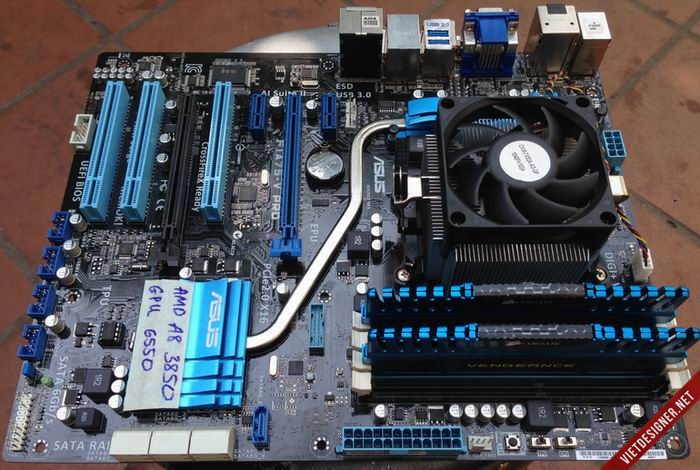 
KEY-MOUSE
​*Keyboard hàng máy bộ HP màu đen, Usb giá 90k



*Keyboard hàng máy bộ IBM màu đen, Usb giá 85k



***Keyboard DELL model:SK 8115, cổng USB . giá 110k



***Keyboard DELL model:SK 8120, cổng USB . giá 130k


- Dell USB Multimedia Keyboard SK-8135 0TH836 Y-UK-DEL1 giá: 170k



- Dell USB Multimedia Keyboard U473D y-u003-del5, giá 150k



- Lenovo USB Multimedia Keyboard SK-8815, giá 100k



***Keyboard Apple model: A1048 , cổng USB . giá 230k


- Mouse Hp, Dell, IBM- USB port gia: 50k 


- Mouse dell Ms 111 cổng usb , giá 65k



- Mouse Laser USB Dell M-UAV-DEL8, giá 150k



- Mouse Laser HP cổng usb , giá 80k


- Mouse quang Fujitsu, Nec cổng usb , gia: 25k


- Mouse Microsoft Wheel Mouse Optical 1.1A, Giá 70k màu trắng, 90k màu đen
- Mouse Microsoft Optical IE 1.1A, Giá 170k 


* Các loại linh kiện máy bộ DELL-IBM-HP-NEC-FUJITSU *

- Linh kiện máy bộ bảo hành 1 tháng.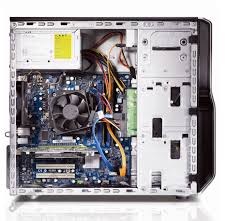 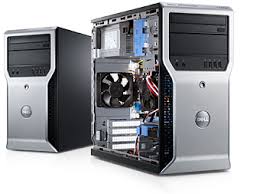 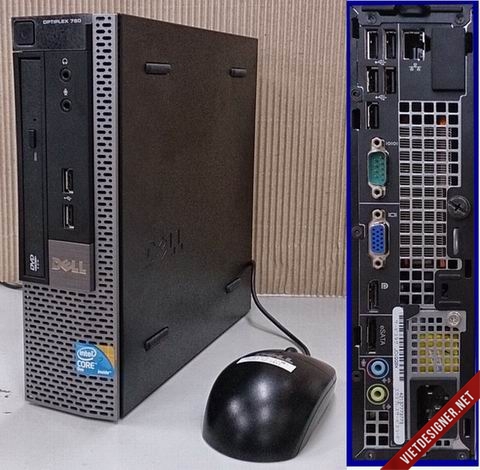 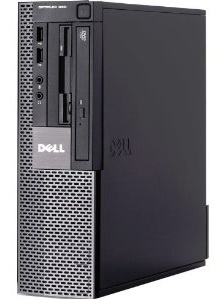 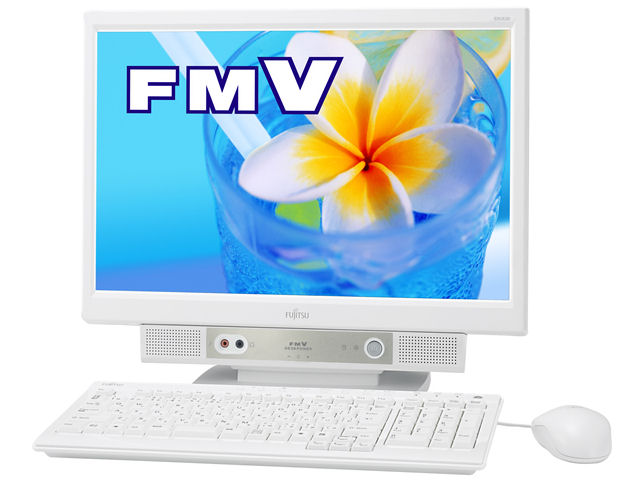 a. Tên tài khoản: Lê Minh Phương    Số tài khoản : 0071001160045    Tại: Ngân hàng Thương Mại Cổ Phần Ngoại thương  (Vietcombank).b. Tên tài khoản : Lê Minh Phương
     Số tài khoản : 0101018824
     Tại: Ngân hàng Đông Á .ĐẶC ĐIỆM SẢN PHẨM MÁY TÍNH BỘ - LAPTOP NHẬP KHẨU :Hàng đã qua sử dụng lướt bên USA - xách tay về VNNgoại hình máy còn đẹp,ko trầy sước nhiều, đánh giá đẹp trên 98%Máy nguyên zin 100% - chưa qua sửa chữa (bao thợ coi máy)Chất lượng máy đã được kiểm định qua bộ phận kỹ thuật.Tất cả mọi chức năng đều hoạt động tốt, không một lỗi nhỏThiết kế vỏ máy cứng cáp và sang trọngLưu ý : Giá trên chưa bao gồm 10% VAT. Nếu quý khách có nhu cầu xuất hóa đơn thì liên hệ và cung cấp thông tin cần xuất,  chúng tôi sẽ gửi về địa chỉ của quý khách.Quý khách có thể truy cập vào website http://www.putago.vn để tìm hiểu thêm về thông tin sản phẩm cũng như chính sách dịch vụ khách hàng của chúng tôi. PUTAGO cam kết chất lượng, thanh toán đảm bảo và giá cả tốt nhất cho quý khách.Vui lòng liên hệ LIÊN HỆ PHƯƠNG : 0906358313  để được giá tốt. 